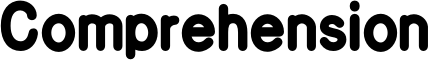 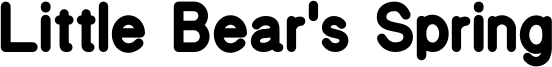 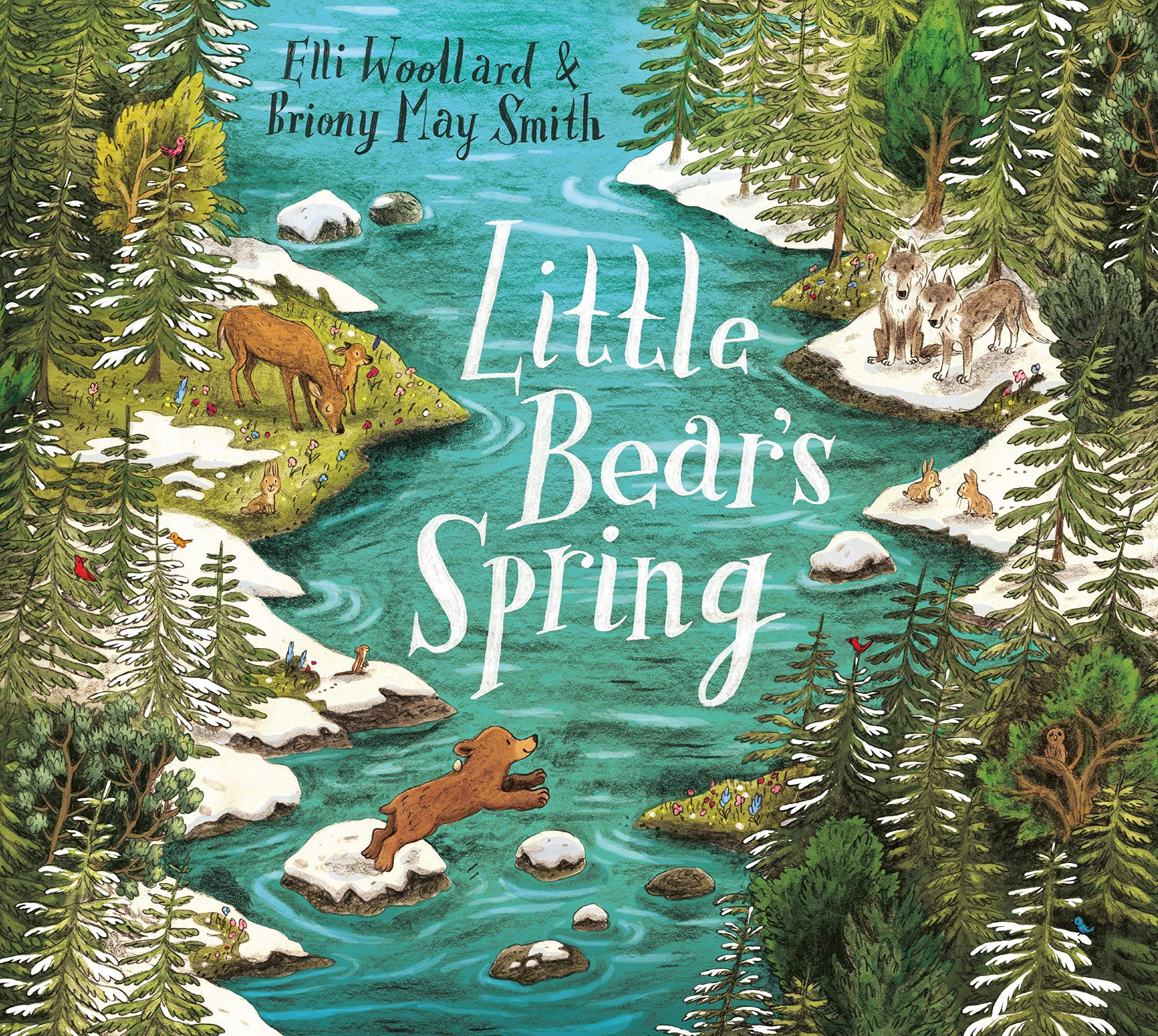 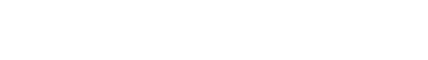 Draw four lines to show what/who does what on the first two pages of the story.lay hard on the ground                                                              sighed “nooooo”                                               felt so small	looked all aroundUnderline the word that means the same as ‘big’.How vast the world seemed, and the bear felt so small!Why do you think the bear cub picked up the stone and kept it? Use evidence from the text in your answer.________________________________________________________________________________________________________________________________________________________________________________________________________________________________________________________________Where did bear keep the stone to keep it safe?_____________________________________________________  The bear with his stone trudged for miles, here and there.Circle the word that means the same as trudged.Whistled        Plodded            Skipped             Hopped             Bounced            SwamWhat do you notice the author has done on every page of the story?___________________________________________________________Why do you think the author has done this? Tick the two best answers.To make the story more powerful            _______Because it’s a poem                                  _______Because the author likes rhyming            _______To make you remember the story            _______Connect the lines to show who says what in the story.Birds                                       “After long hungry months we find something to eat.”Hares                                      “The air throbs and thrums with the hum of the bees.”Wolves                                    “The sun shimmers out through the cold winter’s bloom.”What does bear do to try and fit in with the hares?How do you think bear feels at this point of the story? Use evidence from the text to support your answer.________________________________________________________________________________________________________________________________________________________________________________________________________________________________________________________________Why are the wolves happy for bear to join them?_____________________________________________________________________________________________________________________________________________________________________________________________  What does the word ‘stammered’ mean in this sentence?            Stammered means _________________________________________________            ________________________________________________________________ When did bear meet the wolves in the story? Tick the best answer.At sunrise    ____        In the afternoon ____          At sunset ____    In the night __    Underline the words in these sentences that tell you this. Underline the word in this sentence that tells us it was dark.Why did bear have to sleep in a strange place?______________________________________________________________________________________________________________________________________________________________________________________________________What was special about the rock? How does the author show the mood has changed in the story at the end, compared to the beginning of the story?____________________________________________________________________________________________________________________________________________________________________________________________________________________________________________________________________________